Факультет фізичного вихованняПолтавського національного педагогічного університету імені В. Г. КороленкаФакультет фізичного вихованняПолтавського національного педагогічного університету імені В. Г. КороленкаФакультет фізичного вихованняПолтавського національного педагогічного університету імені В. Г. Короленка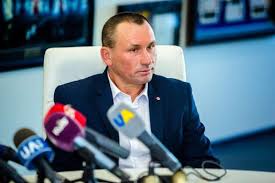 ПрізвищеХижнякІм’я ОлександрПо батьковіОлександровичДата народження25.03.1968Терміни навчання на факультеті фізичного вихованняВступ –2013.Випуск – 2014р.Спеціальність, кваліфікація за дипломомФізичне виховання, вчитель фізичної культуриДосягненняЗаслужений тренер України 2013Заслужений працівник фізичної культури і спорту 2018Медаль президента «За працю та звитяги» 2019Спогади про навчання, роль факультету в професійному і особистісному становленніЩо можна сказати про роки мого навчання… та багато. Емоції переповнюють! Це був справді золотий час!Пов’язавши свою долю з Полтавським національним педагогічним університетом імені В.Г.Короленка, я ніколи в житті ще не пожалкував про свій вибір. Це була моя мрія з дитинства, яка стала реальністю! На факультеті фізичного виховання навчався і мій син Олександр Хижняк. Слова великої вдячності говорю Викладачам! Саме з великої літери Викладачам! Скільки вони в нас вклали сил та енергії, скільки передали нам своїх знань! Що можна сказати про роки мого навчання… та багато. Емоції переповнюють! Це був справді золотий час!Пов’язавши свою долю з Полтавським національним педагогічним університетом імені В.Г.Короленка, я ніколи в житті ще не пожалкував про свій вибір. Це була моя мрія з дитинства, яка стала реальністю! На факультеті фізичного виховання навчався і мій син Олександр Хижняк. Слова великої вдячності говорю Викладачам! Саме з великої літери Викладачам! Скільки вони в нас вклали сил та енергії, скільки передали нам своїх знань! 